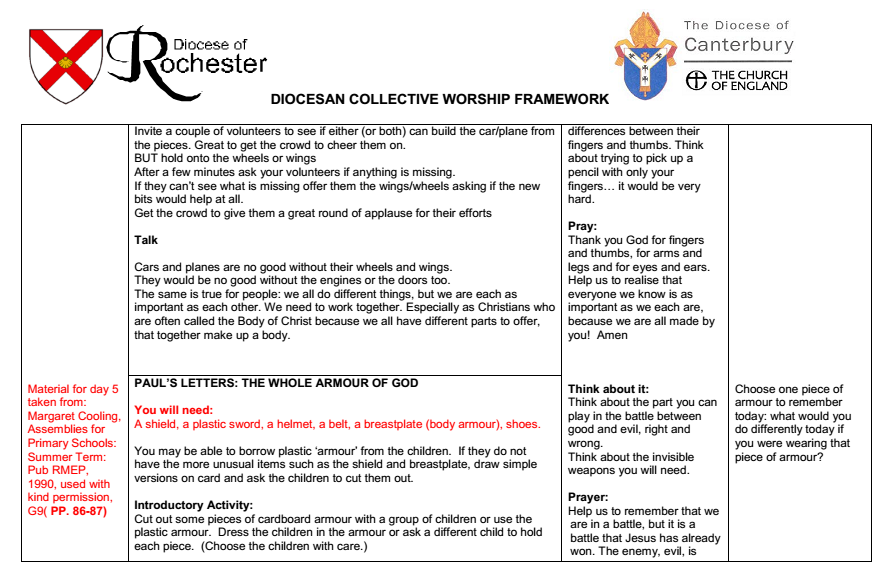 Week 6 Collective Worship WC 10..10.16  Values Week  Teacher Lead-  Mrs Batey Tuesday Paul’s Letter- Imitate meDo what I do
(Included some silly gestures) 
Emphasise that we imitate behaviour that we see.Do we imitate ‘bad’ behaviour.What is bad behaviour that we might imitate? In the Bible, we are encouraged to copy and imitate good examples of behaviour.  
Who gives us a great example to imitate in the Bible?  Jesus
Most children copied the silly gestures, even the older Year 6 pupils!Children recalled elements from Bible stories where they would wish to imitate Jesus’ behaviour.  Questions and thoughts from the childrenImitate bad behaviour:
“Calling people names”“Swearing- using bad language”“Fighting”“Bad habits”“When Jesus was kind…”
“Was Jesus offered forgiveness…”
“When Jesus looked after a stranger..>” Prayer/ Words of thought
Dear Lord
We want to become the people that you have created us to be
Thank you for the good examples of followers of Jesus in the Bible
Help us and remind us today to try to copy the good things that they and Jesus have shown us.Amen Teacher Lead-  Miss McComb Wednesday Paul’s LetterThe whole bodyVolunteer built the lego car (Without the wheels)What are the other vital components or a car?  An aeroplane?What happens if one of those components is missing? 
Children recognised that a vital component for the car was missing- the wheels!When asked what they thought the assembly would be about today- one child said:
“We are all pieces of one big jigsaw and if one piece is missing, it does not work as well”
Questions and thoughts from the children“We all have different talents and skills”
“We can all offer something different”
“We can all support each other if we know something that someone else doesn’t”
“Is there always room for another piece?”- Welcoming new children into school with new talents and skills.  Prayer/ Words of thought
Thank you god for fingers and thumbs, for arms and legs, and for eyes and ears.
Help us to realise that everyone we know is as important as we each are, because we are all made by you! Amen Teacher Lead-  Children from Class 6  Thursday Theme- Questions and thoughts from the childrenPrayer/ Words of thought
Teacher Lead-  Friday  Time to Shine 2 Questions and thoughts from the children.  Prayer/ Words of thought
